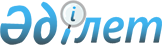 О внесении изменения в решение "Об утверждении бюджета Ащынского сельского округа на 2021-2023 годы" от 29 декабря 2020 года № 403
					
			С истёкшим сроком
			
			
		
					Решение Байганинского районного маслихата Актюбинской области от 24 сентября 2021 года № 64. Прекращено действие в связи с истечением срока
      Байганинский районный маслихат РЕШИЛ:
      1. Внести в решение "Об утверждении бюджета Ащынского сельского округа на 2021-2023 годы" от 29 декабря 2020 года № 403 (зарегистрированное в Реестре государственной регистрации нормативных правовых актов под № 7896) следующее изменение:
      пункт 1 изложить в новой редакции:
      "1. Утвердить бюджет Ащынского сельского округа на 2021-2023 годы согласно приложениям 1, 2 и 3 соответственно, в том числе на 2021 год в следующих обьемах:
      1) доходы – 31 430,2 тысяч тенге, в том числе: 
      налоговые поступления – 1 210 тысяч тенге; 
      неналоговые поступления – 0 тенге; 
      поступления от продажи основного капитала – 0 тенге; 
      поступления трансфертов – 30 220,2 тысяч тенге; 
      2) затраты – 31 430,2 тысяч тенге; 
      3) чистое бюджетное кредитование – 0 тенге, в том числе: 
      бюджетные кредиты – 0 тенге; 
      погашение бюджетных кредитов – 0 тенге; 
      4) сальдо по операциям с финансовыми активами – 0 тенге, в том числе: приобретение финансовых активов – 0 тенге;
      поступления от продажи финансовых активов государства – 0 тенге;
      5) дефицит бюджета (профицит) – 0 тенге; 
      6) финансирование дефицита бюджета (использование профицита) – 0 тенге, в том числе: 
      поступление займов – 0 тенге; 
      погашение займов – 0 тенге; 
      используемые остатки бюджетных средств – 0 тенге.". 
      Приложение 1 к указанному решению изложить в новой редакции согласно приложению к настоящему решению. 
      2. Настоящее решение вводится в действие с 1 января 2021года. Бюджет Ащынского сельского округа на 2021 год
					© 2012. РГП на ПХВ «Институт законодательства и правовой информации Республики Казахстан» Министерства юстиции Республики Казахстан
				
      Секретарь Байганинского районного маслихата 

Е. Копжасаров
Приложение к решению Байганинского районного маслихата от 24 сентября 2021 года № 64Приложение 1 к решению Байганинского районного маслихата от 29 декабря 2020 года № 403
Категория
Категория
Категория
Категория
Сумма (тысяч тенге)
Класс
Класс
Класс
Сумма (тысяч тенге)
Подкласс
Подкласс
Сумма (тысяч тенге)
Наименование
Сумма (тысяч тенге)
I. ДОХОДЫ
31 430,2
1
Налоговые поступления
1 210
04
Налоги на собственность
1 210
1
Hалоги на имущество
74,2
3
Земельный налог
14,3
4
Hалог на транспортные средства
1 121,5
4
Поступления трансфертов
30 220,2
02
Трансферты из вышестоящих органов государственного управления
30 220,2
3
Трансферты из районного (города областного значения) бюджета
30 220,2
Функциональная группа
Функциональная группа
Функциональная группа
Функциональная группа
Функциональная группа
Сумма (тысяч тенге)
Функциональная подгруппа
Функциональная подгруппа
Функциональная подгруппа
Функциональная подгруппа
Сумма (тысяч тенге)
Администратор бюджетных программ
Администратор бюджетных программ
Администратор бюджетных программ
Сумма (тысяч тенге)
Программа
Программа
Сумма (тысяч тенге)
Наименование
Сумма (тысяч тенге)
II. ЗАТРАТЫ
31 430,2
01
Государственные услуги общего характера
25 078
1
Представительные, исполнительные и другие органы, выполняющие общие функции государственного управления
25 078
124
Аппарат акима города районного значения, села, поселка, сельского округа
25 078
001
Услуги по обеспечению деятельности акима города районного значения, села, поселка, сельского округа
24 715
022
Капитальные расходы государственного органа
363
07
Жилищно-коммунальное хозяйство
1 163
3
Благоустройство населенных пунктов
1 163
124
Аппарат акима города районного значения, села, поселка, сельского округа
1 163
008
Освещение улиц в населенных пунктах
714
009
Обеспечение санитарии населенных пунктов
299
011
Благоустройство и озеленение населенных пунктов
150
12
Транспорт и коммуникации
3 616,2
1
Автомобильный транспорт
3 616,2
124
Аппарат акима города районного значения, села, поселка, сельского округа
3 616,2
012
Строительство и реконструкция автомобильных дорог в городах районного значения, селах, поселках, сельских округах
3 616,2
13
Прочие
1 573
9
Прочие
1 573
124
Аппарат акима города районного значения, села, поселка, сельского округа
1 573
040
Реализация мероприятий для решения вопросов обустройства населенных пунктов в реализацию мер по содействию экономическому развитию регионов в рамках Программы развития регионов до 2025 года
1 573
ІII. ЧИСТОЕ БЮДЖЕТНОЕ КРЕДИТОВАНИЕ
0
IV. Сальдо по операциям с финансовыми активами
0
V. Дефицит (профицит) бюджета
0
VI. Финансирование дефицита (использование профицита) бюджета
0